                                                                          Приложение 2.2.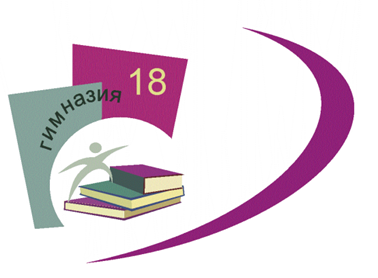 Основной общеобразовательной программы –образовательной программы основного общего образования МАОУ гимназии  №18, утвержденной приказом МАОУ гимназии № 18                                                                          от 11.01.2021. № 17РАБОЧАЯ ПРОГРАММАКУРСА ВНЕУРОЧНОЙ ДЕЯТЕЛЬНОСТИ«КУЛЬТУРА МЫШЛЕНИЯ»                             Основное общее образование                                                6 класс(общеинтеллектуальное направление)Цель программы: обеспечение достижения обучающимися образовательных результатов в соответствии с требованиями, установленными ФГОС ООО Задачи программы:Обеспечить формирование навыков научной организации учебной деятельностиСовершенствовать коммуникативные универсальные умения в процессе продуктивного сотрудничества.Стимулировать развитие рефлексивно-аналитических умений в процессе познавательной деятельности.Результаты освоения курса внеурочной деятельности «Культура мышления» * содержанием курса внеурочной деятельности формируются все группы планируемых результатов освоения ООП ООО с акцентом на личностные и метапредметные результатыСодержание курса внеурочной деятельности с указанием форм организации и видов деятельностиРаздел. Развитие понятийного мышления на основе комплекса СИРССтартовая диагностика скорости чтения и понимания текста.Практические задания: СИРС подпрограмма «Быстрое чтение», комплекс для 5-6 классов: тесты «Диагностика», «Антонимы», «Пословицы».Развитие свойств внимания - основа хорошей памяти. Внимание, наблюдательность, переключаемость. Развитие свойств внимания.Практические задания: СИРС подпрограммы «Быстрое чтение»,«Развитие памяти» комплекс для 5-6 классов: тесты «Таблицы Шульте», «Антонимы», «Пословицы» «Чтение текста в строчку». Дополнительно: «Муха», «Перепутанные линии».Методика «Оживления» при запоминании графических символов и таблиц.Индивидуальные стили кодирования и переработки информации.Практические задания:  СИРС подпрограммы «Быстрое чтение»,«Развитие памяти» комплекс для 5-6 классов: тест «Таблицы Шульте», «Антонимы», «Пословицы» «Чтение текста в строчку». Дополнительно: «Перевоплощение», «На что это похоже?», «Цепочки ассоциаций при запоминании таблиц».Мнемосистема «Сочетание цифр и форм».Запоминание цифр  на основе «похожести» зрительных образов,  которые отрабатываются и используются при запоминании дат, телефонов, формул и  т.д.   Восприятие цифр всеми пятью органами чувств одновременно, «оживление».Практические задания: СИРС подпрограммы «Развитие памяти» тесты «Клетки воды», «Трехмерные фигуры», «Цифры», «Буквы», «Таблицы Шульте», Антонимы», «Пословицы», «Чтение текста в строчку». Дополнительно: «Включенные фигуры цифр», «Схожесть цифр с людьми», «Есть ли у цифр характер». Итоговая диагностика скорости чтения и понимания текста. Диагностика зрительной памяти.Практические задания: СИРС подпрограммы «Быстрое чтение» «Развитие памяти», комплекс для 5-6 классов: тесты «Диагностика», «Антонимы», «Пословицы», «Клетки воды», «Цифры», «Буквы», «Порядок слов».2. Раздел. Осознание процесса саморазвитияДиагностика особенностей мышления.	Практические задания: Методика ШТУР, тест социального интеллекта Гилфорда, КОТ(краткий отборочный тест), КИО (тест на исследование одаренности) на электронном комплексе "Эффектон"; тест "Художник или мыслитель", тест Вартега "Круги"(гибкость, беглость  мышления, креативность).Раздел. Цикл тренинговых занятий по развитию мыслительных процессов на электронном комплексе «Эффектон»:подпрограмма: «Внимание»: упражнения «Разведчик» (объем внимания), «Анаграмма», «Калейдоскоп» (избирательность внимания); " Корректор"(концентрация внимания); "Красное и черное"(переключаемость внимания);"Штурман"(устойчивость внимания); Подпрограмма запоминания слогов, объем зрительной смысловой памяти, прочность запоминания.Рекомендации: "Тайны хорошей памяти" (рабочая тетрадь).Игра на развитие гибкости мышления, креативности «Чернильное пятно». Раздел. Развитие мышления на основе комплекса «Пазлспорт»Введение.История данного вида спорта, основатель комплекса мозголомок(разноуровневыеголоволомки)В.Красноухов; Значение развития креативно-логических способностей в культуре развития мышления.	Практические задания: освоение разноуровневых головоломок от 3 до 7 степеней сложности, 1 чемодан: «Теремок», «Кирпичики», Два гвоздика-1»; 2 чемодан: «Звездочка», «Пифагор», «Два гвоздика-2» и т.д.Организация чемпионата по «Пазлспорту» в личном и командном зачете (полуфинал,финал).5 Раздел. Самопознание- первичное профопределение:	Работа в рабочей тетради: Самооценка своих личностных качеств,"Какой я?", "Карта интересов", тест Ковальчук "определение уровня толерантности".	Практическая работа на электронном диагностическом комплексе "Эффектон: тест Айзенка (свойства личности),изучение склонностей личности,тест на определение профессиональных предпочтений, Анкета оптанта (для рекомендаций по профилю выбора профессий.	Профориентационная игра "Город":цель игры: погружение в мир профессий, возможность ощутить особенности той или иной профессии, показать взаимосвязь различных специальностей, ощутить ответственность за результаты своего труда. Раздел. Цикл занятий "От нравственного выбора к жизненному пути"	Практические задания по темам: "Стать личностью", "Окунись в познание себя", "Есть такая профессия-учение", "Открой себя миру","Осознай свой жизненный интерес".Формы организации ВУД: тренинги, диагностики, беседы, практические занятия, работа на электронных тренажерах, пазл-спорт, семинары-практикумы, профориентационные игры, ролевые игрыВиды деятельности обучающихся: познавательная деятельность, проблемно-ценностное общение, досуговое общение.Тематическое планированиеЛичностные результатыЛичностные результатыУ обучающихся будут сформированыОбучающийся получит возможность для формирования- ответственное отношение к учению, готовность и способность обучающихся к саморазвитию и самообразованию на основе мотивации к обучению и познанию;- осознанное, уважительное и доброжелательное отношение к другому человеку, его мировоззрению, культуре, языку, вере, гражданской позиции, к истории, культуре, религии, традициям, языкам, ценностям народов России и народов мира;- готовность и способность вести диалог с другими людьми и достигать в нем взаимопонимания;- социальные нормы, правила поведения, роли и формы социальной жизни в группах и сообществах, включая взрослые и социальные сообщества;- моральное сознание и компетентность в решении моральных проблем на основе личностного выбора, нравственные чувства и нравственное поведение, осознанное и ответственное отношение к собственным поступкам- выраженной устойчивой учебно-познавательной мотивации и интереса к учению;- готовности к самообразованию и самовоспитанию;- компетенции к обновлению знаний в различных видах деятельности;Метапредметные результатыМетапредметные результатыОбучающийся научитсяОбучающийся получит возможность научиться- целеполаганию, включая постановку новых целей, преобразование практической задачи в познавательную;- самостоятельно оценивать правильность выполнения действий и вносить необходимые коррективы в исполнение как в конце действия, так и по ходу его реализации;- основам самоконтроля, самооценки, принятия решений и осуществления осознанного выбора в учебной и познавательной деятельности;- формулировать собственное мнение и позицию, аргументировать и координировать ее с позициями партнеров в сотрудничестве при выработке общего решения в совместной деятельности;- аргументировать свою точку зрения, спорить и отстаивать свою позицию не враждебным образом для оппонента;- самостоятельно ставить новые учебные цели и задачи;- при планировании достижения целей самостоятельно, полно и адекватно учитывать условия и средства их достижения; - выделять альтернативные способы достижения цели и выбирать наиболее эффективный способ;- осуществлять познавательную рефлексию в отношении действий по решению учебных и познавательных задач;-выдвигать гипотезы о связях и закономерностях событий, процессов, объектов;№Темы урокаКол-во часов1Стартовая диагностика по программе СИРС «Быстрое чтение», комплекс для 5-6 классов: тесты «Диагностика», «Антонимы», «Пословицы».12Тренинг «Быстрое чтение» «Развитие памяти» :«Таблицы Шульте», «Антонимы», «Пословицы», «Чтение текста в строчку», «Клетки воды», «Трехмерные фигуры», «Цифры», «Буквы», «Порядок слов», «Запоминание цветов».33Итоговая диагностика скорости чтения и понимания текста. Диагностика зрительной памяти.«Диагностика чтения», «Антонимы», «Пословицы», «Клетки воды», «Цифры», «Буквы», «Порядок слов».14Осознание процесса саморазвития(Что я знаю о себе?).Диагностика личностных особенностей. Творческие способности,креативность.55Тренинг мыслительных процессовРазвитие свойств внимания.Избирательность, концентрация.16Развитие свойств внимания.переключаемость, устойчивость.17Развитие свойств памяти. Объем, прочность запоминания.18Развитие свойств памяти. Объем, прочность запоминания."Тайны хорошей памяти"19Внимание и память : характеристики внимания, возможности саморазвития свойств внимания; законы памяти, мнемотехника.110Тренинг освоение разноуровневых головоломок711Полуфинал чемпионата по пазлспорту.112Финал чемпионата по пазлспорту.Итоговая диагностика логических возможностей.113Самопознание.Диагностика: Самооценка личностных качеств. "Какой я?""Карта интересов", "Определение уровня толерантности", Выявление социального Я", психогеометрия.114Диагностика: тест Айзенка Личность, Изучение склонностей личности, Определение профессиональных предпочтений, Анкета оптанта.215Итоги изучения личностных особенностей: Профильный портрет, подготовка к профориентационной игре "Город".116Профориентационная игра "Город"217Семинар- практикум "От нравственного выбора к жизненному пути":"Стать личностью", "Держи ответ за дела свои"118Семинар- практикум "От нравственного выбора к жизненному пути":"Есть такая профессия-ученик", "Открой себя миру".119Семинар- практикум "От нравственного выбора к жизненному пути":","Осознай свой жизненный интерес","Будь верен своим стремлениям".120Итоговое занятие: Способности, условия развития способностей. Заполнение профильного портрета.1Итого:34